Рекомендации для родителей дошкольниковкак пережить период самоизоляции Казанцева Е.В., к.психол.н., доцент кафедры психологии ТИ имени А.П.Чехова (филиал) «РГЭУ (РИНХ)»Холина О.А., к.психол.н., доцент, зав. кафедрой психологии ТИ имени А.П.Чехова (филиал) «РГЭУ (РИНХ)»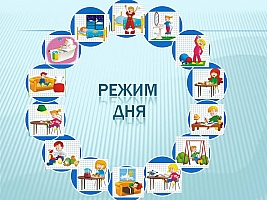 Режимные моменты:важно сохранить привычный распорядок, но можно и составить новый распорядок дня вместе со своим ребенком;структурировать время и пространство вокруг себя и ребенка;соблюдение режима позволяет построить домашние дела, избежать состояния хаоса и чувства тревогиВыключить компьютер, телефон, планшет, телевизор на 2 часа и всей семьей устроить:- веселую физминутку, - поиграть в подвижные игры, - выучить новую детскую песенку или проговорить несколько скороговорок, - устроить конкурс на лучший вокальный или танцевальный номер, а может и театральное представление…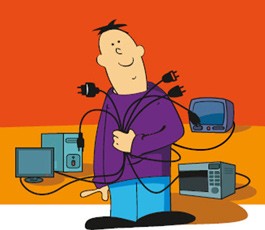 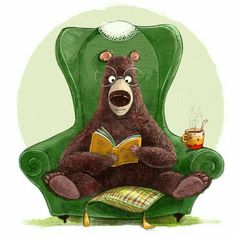 Право на отдых: каждый член семьи имеет право на отдых в течение дня договоритесь с близкими в какое время для всех и Вас наступает «час тишины». Отдых наедине с собой позволяет восстановить ресурсы, привести в порядок мысли и чувства и соскучиться за близкими и родными.Займитесь изменением внутреннего дизайна своего помещения: - сделайте перестановку, даже малейшее изменение во внутреннем убранстве передвинутый стол или кресло меняют нашу привычную картину жизни, привносят новые эмоции и ощущения, помимо этого, данные манипуляции позволяют потратить лишнюю энергию в условиях самоизоляции и сниженной физической активности;- соорудите вместе с ребенком шалаш, где ребенок может уединяться;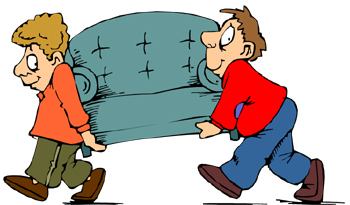 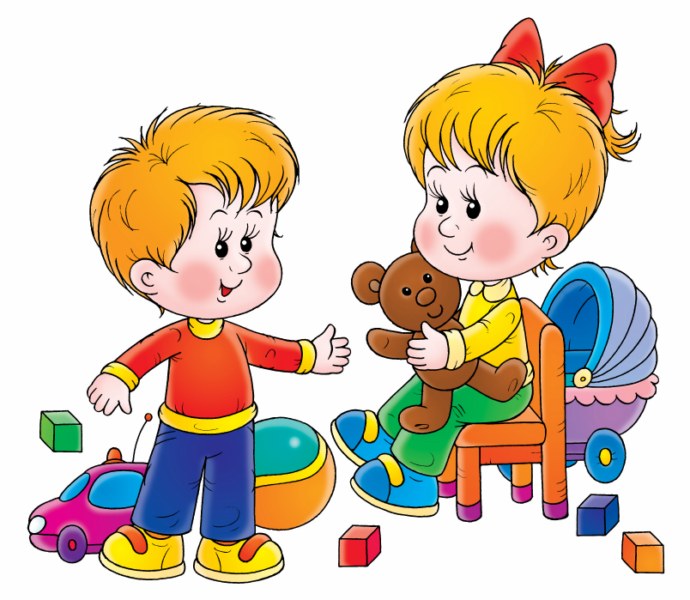 Совместные игры могут быть очень разнообразными:- рисование, лепка, аппликация, конструирование — это то, что, ребенку нравится делать больше всего;- в сюжетно-ролевых играх ребенок воспроизводит и моделирует уборку, стирку, прием пищи, одевание и раздевание на примере куклы или другой игрушки;- разрешите ребенку приготовить что-нибудь самостоятельно;- пересмотрите старые фотографии вместе с ребенком